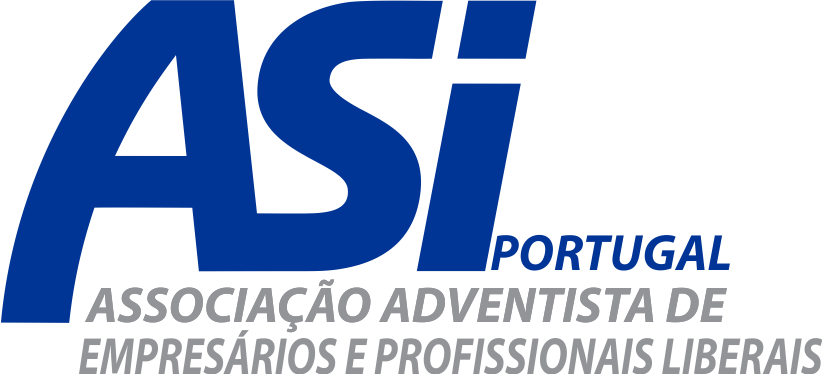 Apresentação de projetos evangelísticos ASI 2021/2022Caro(a) irmão(ã),Como habitualmente, vai realizar-se no mês de Outubro, a Convenção anual da ASI. Como sabe, esta convenção tem como objetivo fomentar a realização de projetos evangelísticos, concebidos e liderados por leigos. Este ano, a convenção decorrerá nos dias 8 e 9 de Outubro. Como sempre, teremos entre nós convidados especiais que nos enriquecerão pela partilha da sua experiência de envolvimento com Deus na salvação de outros. Desde já deixamos a todos o nosso convite para estarem presentes e serem abençoados por esta rica experiência.Os projetos evangelísticos são o coração da ASI e a sua razão de existir. Todos os anos a ASI recebe candidaturas para a realização destes projetos, que depois de aprovados, são financiados pela oferta voluntária levantada durante a convenção anual. Este ano, o período para a apresentação das candidaturas a estes projetos evangelísticos, começa agora e prolonga-se até ao próximo dia 31 de Agosto. Se deseja levar a cabo um projeto missionário de qualquer tipo, deverá preencher o formulário de candidatura que enviamos em anexo a esta mensagem. Depois de preenchido, o formulário deve ser enviado para o endereço de e-mail: projetos@asiportugal.org. Conscientes da vontade de Deus no nosso envolvimento na Sua missão e certos de que podemos contar com a Sua direção e benção, lançamos-vos o desafio de que com ânimo e movidos pelos amor, se disponham a trabalhar para a salvação de outros. Ficamos ansiosamente a aguardar as vossas candidaturas até ao próximo dia 31 de Agosto.Que Deus vos dirija e abençoe ricamente nesta extraordinária aventura de colaborar com Ele na salvação de muitos.Recebam um abraço em Cristo Jesus da Direção da ASI